Écrire l’introduction d’un texte expressifLa structure de l’introduction d’un texte d’opinion (texte expressif) ressemble à celle d’une pyramide inversée, en partant du sujet général pour se rendre aux éléments les plus spécifiques à développer dans le texte.Écrire l’introduction d’un texte d’opinionL’introduction est généralement composée de 3-4 phrases.Le sujet amené (SA) :Le but de cette phrase est de piquer l’intérêt du lecteur et d’attirer l’attention vers un sujet. Cette phrase peut-être une question, un exemple, un fait, ou une anecdote, mais elle doit être plus générale que le sujet posé (SP).Le sujet posé (SP) (le point de vue défendu) :Cette phrase est l’argument de votre texte. Il suffit de poser ou présenter le sujet en prenant une prise de position claire et précise.Le sujet divisé (SD) (les différents éléments qui seront traités) :Ceci peut être une ou deux phrases qui énonce brièvement vos deux arguments dans l’ordre où ils seront présentés._______________________________________________________Voici deux exemples :Écrire l’introduction d’un texte expressif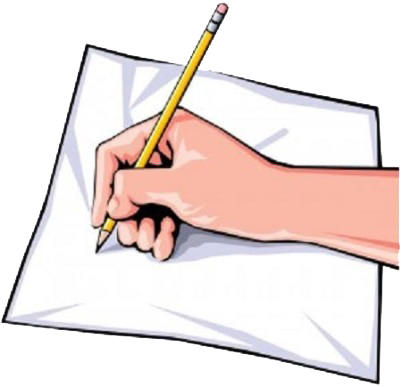 Question #1 L’apprentissage d’une deuxième langue est-ellenécessaire dans le monde d’aujourd’hui?Question #2 Croyez-vous que la pratique régulière d’un sport estnécessaire à l’épanouissement de la personne?Question #3 Les gadgets électroniques occupent une place importante dans notre vie. En sommes-nous esclaves?____________________________________________________________________________Question #1 :SA : Dans le monde, il y a plusieurs langues.SP :Selon moi, l’apprentissage d’une deuxième langue est nécessaire. SD : Il te permet de parler à plusieurs personnes autour du monde, et parce que ça te permet de naviguer.Question #2 :SA :_______________________________________________________________________________________________________________________________SP :_______________________________________________________________________________________________________________________________SD :_______________________________________________________________________________________________________________________________Question #3 :SA :_______________________________________________________________________________________________________________________________SP :_______________________________________________________________________________________________________________________________SD :_______________________________________________________________________________________________________________________________Écrire le développement d’un texte expressifN’oubliez pas la formule du développement :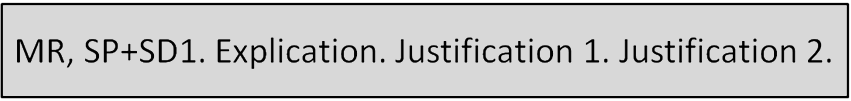 Écrire un paragraphe de développement pour la Question #1 au recto.MR : PremièrementSP :____________________________________________________________________________________________________________________________SD1 :____________________________________________________________________________________________________________________________Explication :____________________________________________________________________________________________________________________________Justification 1 :____________________________________________________________________________________________________________________________Justification 2 :____________________________________________________________________________________________________________________________La structure des textes expressif et informatif reste la même.Les marqueurs de relation (MR)Les marqueurs de relation (MR)Les marqueurs de relation (MR)Pour introduirePour marquer une suitePour marquer une oppositionPremièrementEn premier lieuD’abordAvant toutD’une partÀ première vueEnsuitePuisEn second lieuPar ailleursD’autre partMaisCependantMalgré toutPourtantPar contreNéanmoinsSujet amené (SA)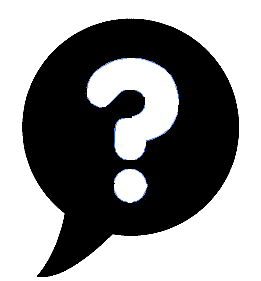 Sujet posé (SP)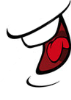 Sujet divisé (SD) – 2 arguments (SD1 + SD2)Marqueur de relation (MR)Sujet posé (SP)Sujet divisé 1 (SD1)Explication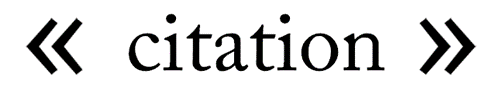 Justification 1 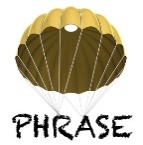 Justification 2 (paraphrase)  Marqueur de relation (MR)Sujet posé (SP) Sujet divisé 2 (SD2)ExplicationJustification 1 Justification 2 (paraphrase)Sujet posé (SP) Sujet divisé (SD) (SD1 + SD2)